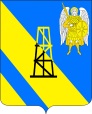 Совет Киевского сельского поселенияКРЫМСКОГО районаРЕШЕНИЕот 18.08.2023г.                                                                                                                   № 219село КиевскоеО внесении изменений в постановление администрации Киевского сельского поселения Крымского района Краснодарского края от 28 января 2014 года № 14 «Об утверждении Порядка осуществления органами местного самоуправления Киевского сельского поселения Крымского района и (или) находящимися в их ведении казенными учреждениями бюджетных полномочий главных администраторов доходов бюджета Киевского сельского поселения Крымского района»В целях реализации положений, установленных абзацем вторым пункта 4 статьи 160.1 Бюджетного кодекса Российской Федерации, а также формирования единообразного подхода к работе с дебиторской задолженностью по доходам бюджетов бюджетной системы Российской Федерации, п о с т а н о в л я ю:1. Внести в постановление администрации Киевского сельского поселения Крымского района Краснодарского края от 28 января 2014 года №14 «Об утверждении Порядка осуществления органами местного самоуправления Киевского сельского поселения Крымского района и (или) находящимися в их ведении казенными учреждениями бюджетных полномочий главных администраторов доходов бюджетов бюджетной системы Российской Федерации» следующие изменения:1) исключить из пункта 4 приложения в постановлении абзац 15;2) изложить абзац 16 пункта 4 приложения к постановлению изложить в следующей редакции:«иные положения, необходимые для реализации полномочий администратора.»;3) дополнить пункт 4 абзацем следующего содержания:«требование об установлении администраторами доходов бюджетов регламента реализации полномочий по взысканию дебиторской задолженности по платежам в бюджет, пеням и штрафам по ним, разработанного в соответствии с приказом Министерства финансов Российской Федерации от 18 ноября 2022 года № 172н «Об утверждении общих требований к регламенту реализации полномочий администратора доходов бюджета по взысканию дебиторской задолженности по платежам в бюджет, пеням и штрафам по ним;»;4) исключить из пункта 5 приложения к постановлению исключить абзац 7;5) дополнить пункт 5 приложения к постановлению абзацем следующего содержания:«требование об установлении администраторами доходов бюджетов регламента реализации полномочий по взысканию дебиторской задолженности по платежам в бюджет, пеням и штрафам по ним, разработанного в соответствии с приказом Министерства финансов Российской Федерации от 18 ноября 2022 года № 172н «Об утверждении общих требований к регламенту реализации полномочий администратора доходов бюджета по взысканию дебиторской задолженности по платежам в бюджет, пеням и штрафам по ним;»;. Главному специалисту администрации Киевского сельского поселения Крымского района З.А. Гавриловой обнародовать настоящее постановление и разместить на официальном сайте администрации Киевского сельского поселения Крымского района в информационно-телекоммуникационной сети "Интернет".3. Постановление вступает в силу со дня подписания.Глава Киевского сельского поселенияКрымского района                                                                        Б.С.Шатун